РАЗВИТИЕ ФОНЕМАТИЧЕСКОЙ СИСТЕМЫ ЯЗЫКА У ДОШКОЛЬНИКОВ 6-7 ЛЕТ           С ОНР ПРИ ИЗУЧЕНИИ ТЕМЫ «ДЕНЬ ПОБЕДЫ»Одним из ведущих направлений коррекционной работы по преодолению общего недоразвития речи у детей 6-7 лет является развитие у них фонематических функций, звукобуквенного и слогового анализа и синтеза. Работа в этом направлении проводится логопедом на протяжении всего учебного года с опорой на лексические темы, изучаемые в рамках календарно-тематического планирования. Предлагаем Вашему вниманию задания, которые можно использовать с данной целью при изучении темы «День Победы».                                                     «Отгадай  слово  по  гласным»Цель: развивать умение выделять гласные звуки в слове, определять количество слогов.Описание: логопед предлагает детям назвать предметы, изображённые на картинках, повторяет слова вслед за ними, произнося гласные звуки протяжно. Затем следует инструкция: «А теперь я назову гласные, которые есть в названии этой картинки, а вы отгадайте, какую картинку я задумала». Дети отгадывают задуманную картинку. Параллельно им предлагается отхлопать слово по слогам. Можно использовать большее количество картинок. Интересно усложнить задание, переворачивая каждую отгаданную картинку изображением вниз, с тем, чтобы в конце дети вспомнили, что было изображено на каждой из перевёрнутых картинок. Таким образом, мы развиваем и зрительную память.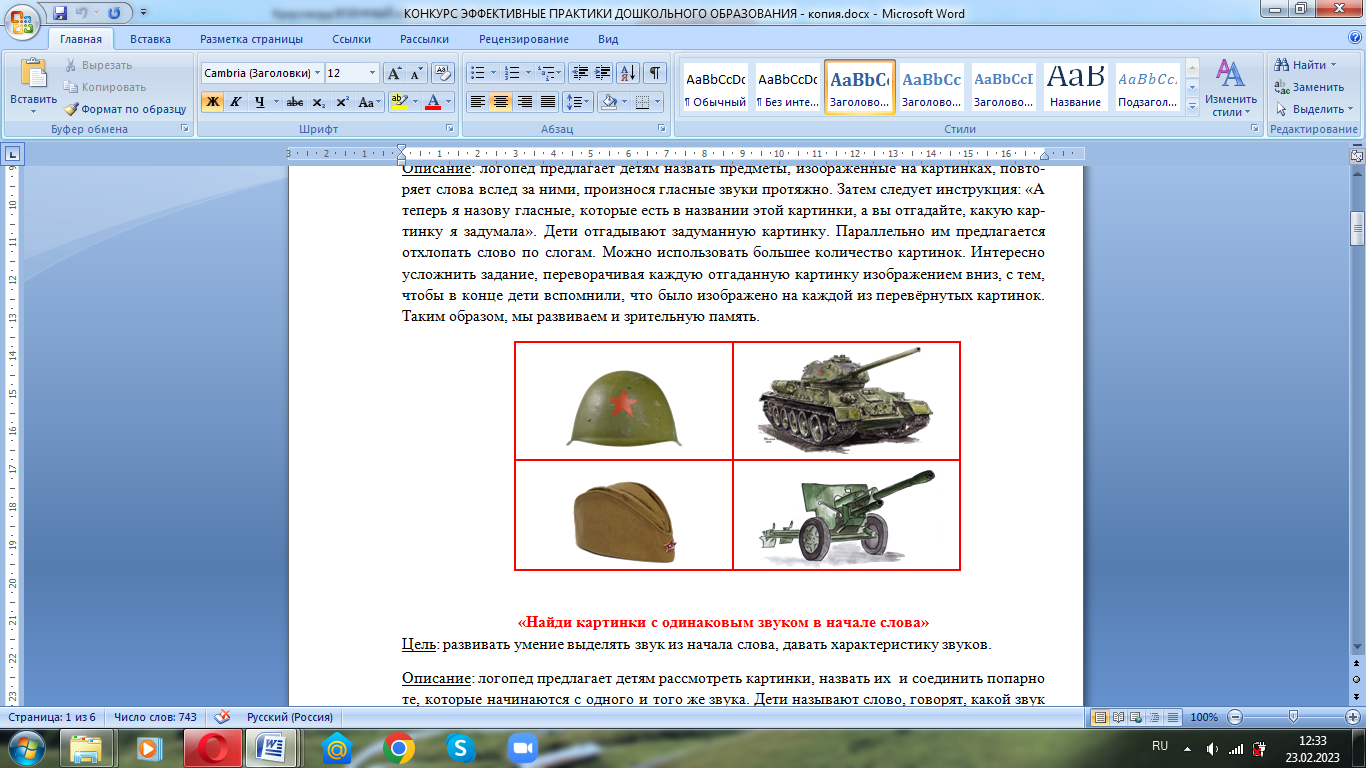 «Найди картинки с одинаковым звуком в начале слова»Цель: развивать умение выделять звук из начала слова, давать характеристику звуков.Описание: логопед предлагает детям рассмотреть картинки, назвать их  и соединить попарно те, которые начинаются с одного и того же звука. Дети называют слово, говорят, какой звук стоит в начале, и ищут картинку  с предметом, название которого начинается на тот же звук. Можно попросить детей дать характеристику звука: гласный/согласный, твёрдый/мягкий. Это поможет избежать возможной ошибки в словах на близкие фонемы (в данном случае [П]-[П’]). Дети соединяют: пилотка-пистолет, салют-самолёт, пушка-патроны, фуражка- фляжка.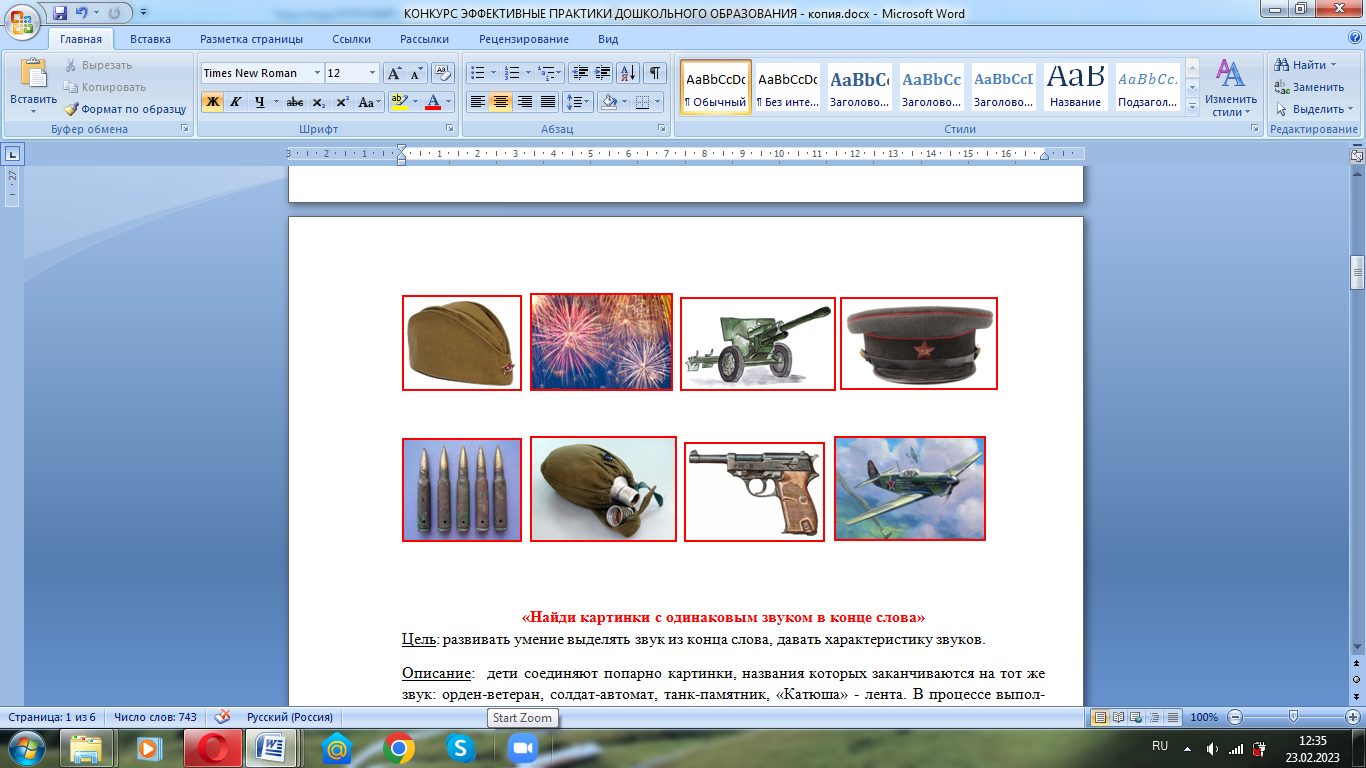      «Найди картинки с одинаковым звуком в конце слова»Цель: развивать умение выделять звук из конца слова, давать характеристику звуков.Описание:  дети соединяют попарно картинки, названия которых заканчиваются на тот же звук: орден-ветеран, солдат-автомат, танк-памятник, «Катюша» - лента. В процессе выполнения задания дети дают характеристику звука.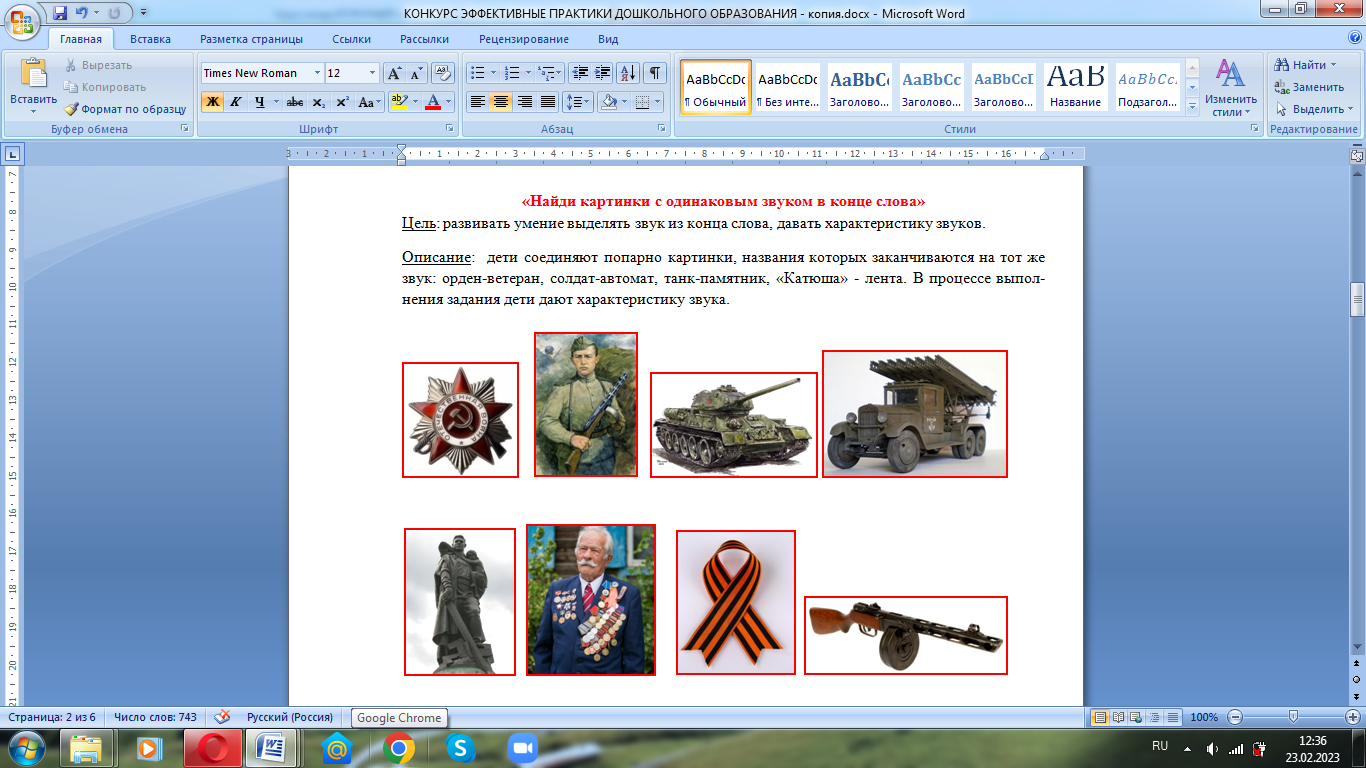 «Прочитай слово по первым звукам» Цель: развивать умение выделять звук из начала слова, синтезировать звуки в слово.Описание: детям предлагается назвать предметы, изображённые на картинках, определить, какой звук стоит в начале каждого слова, и составить из этих звуков новое слово. Из звуков дети составляют слова: мир, флаг и т.п. Количество картинок и, соответственно, звуков подбирается исходя из возможностей детей (от 3-х до 5-ти).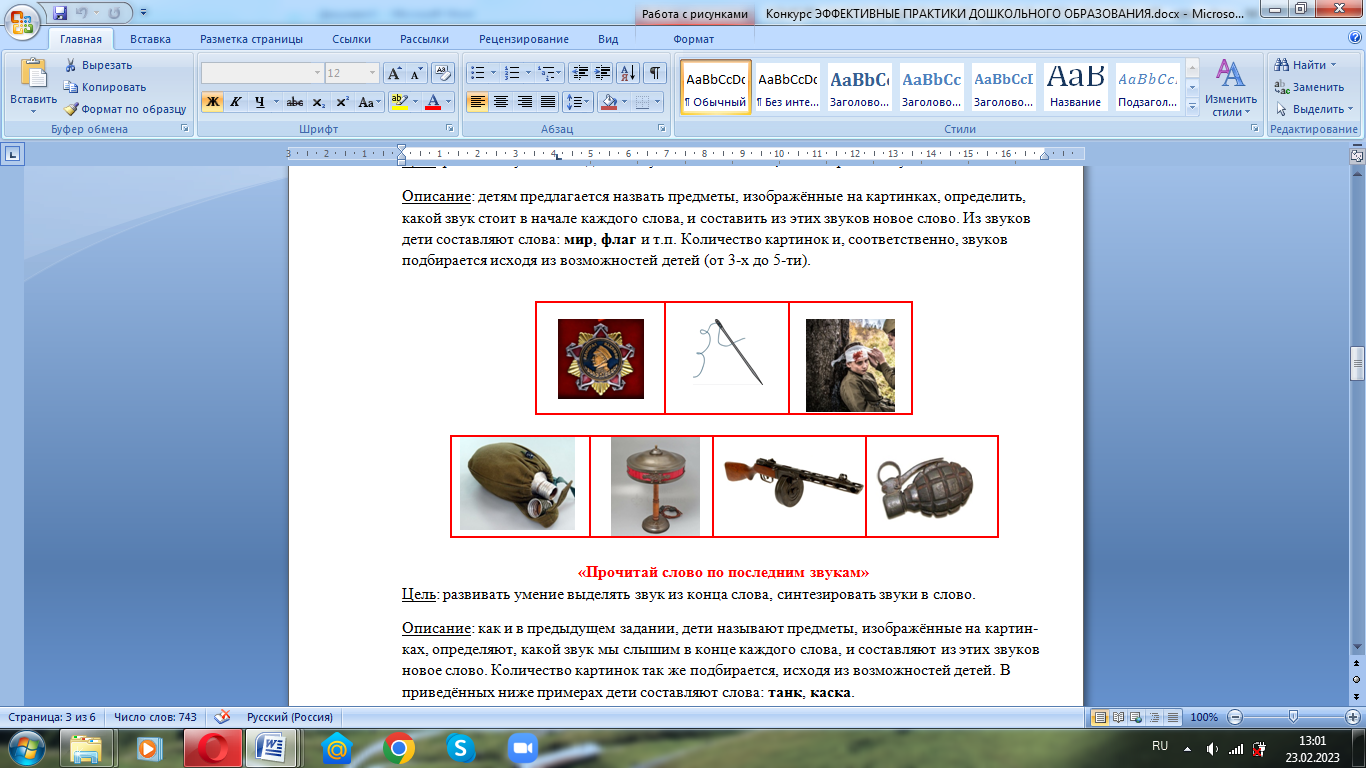 «Прочитай слово по последним звукам»Цель: развивать умение выделять звук из конца слова, синтезировать звуки в слово.Описание: как и в предыдущем задании, дети называют предметы, изображённые на картинках, определяют, какой звук мы слышим в конце каждого слова, и составляют из этих звуков новое слово. Количество картинок так же подбирается, исходя из возможностей детей. В приведённых ниже примерах дети составляют слова: танк, каска.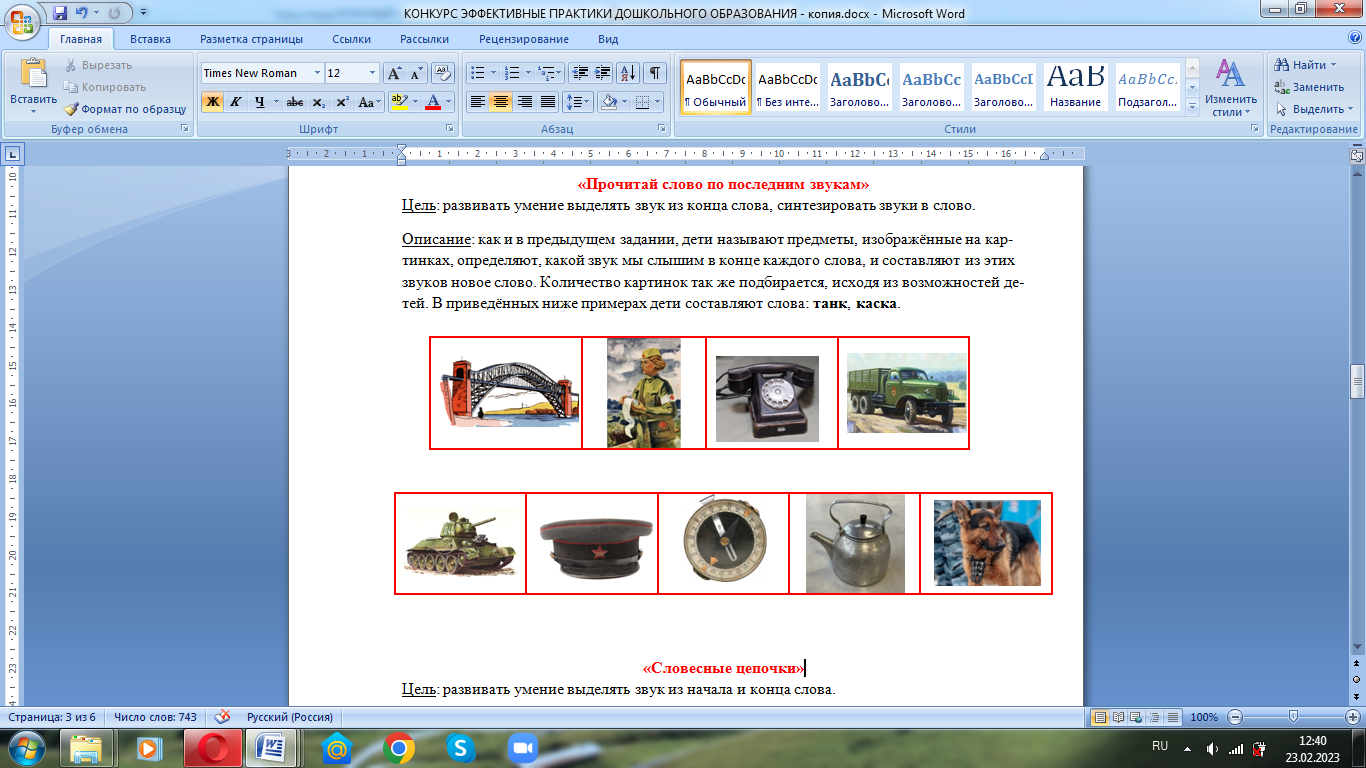 «Словесные цепочки»Цель: развивать умение выделять звук из начала и конца слова.Описание: перед детьми лежит несколько картинок. Сначала дети называют их. Затем взрослый кладёт слева одну картинку и просит определить, какой звук стоит в конце слова, отыскать и положить рядом картинку, название которой начинается на этот же звук. И так далее сложить ряд картинок по принципу: звук в конце слова – звук в начале – звук в конце слова - …. Дети выкладывают: корабль – лётчик – каска – артиллерист – танк. Другой вариант: десантник – каска – автомат – танкист.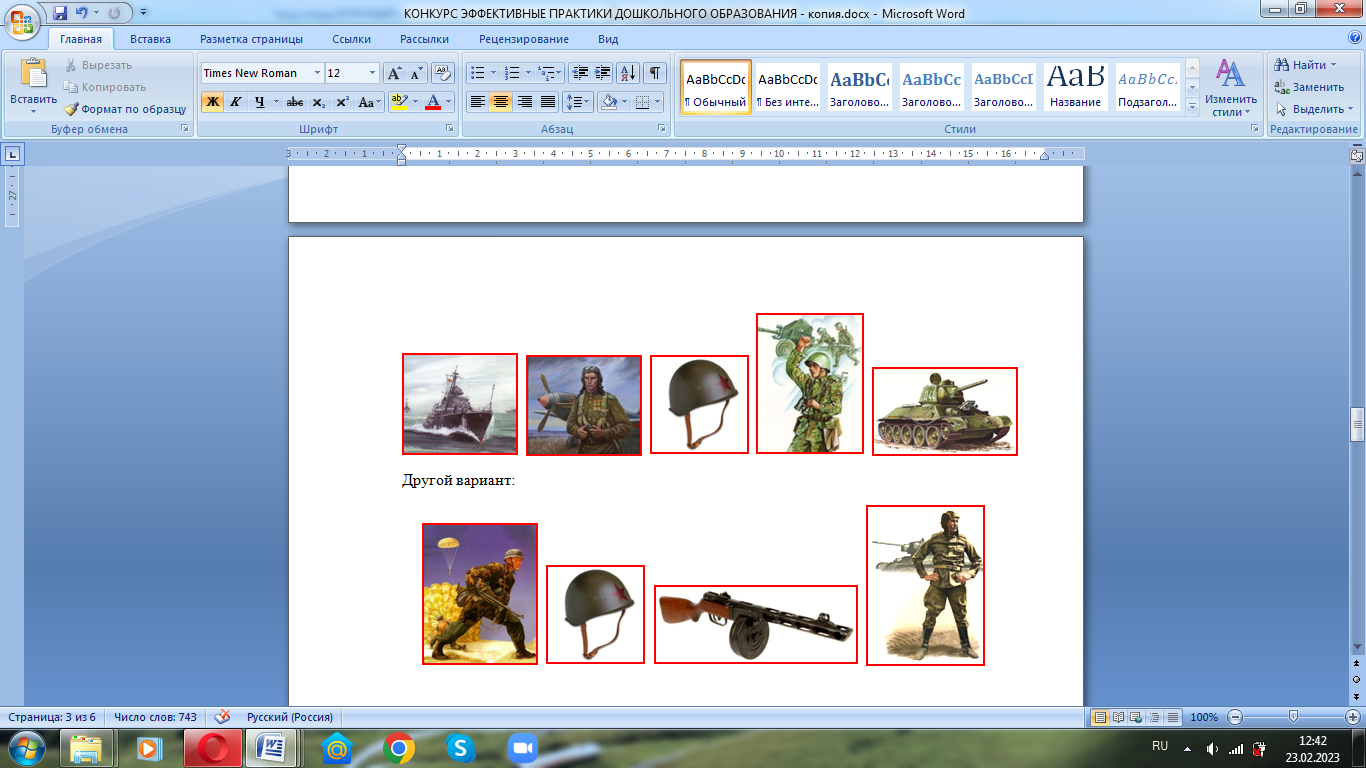 Другой вариант:                                                    «Загадай - угадай»Цель: развивать умение выделять звук из начала и конца слова.Описание: дети рассматривают и называют предметы, изображённые на картинках. Затем взрослый предлагает поиграть: «Отгадайте, какую картинку я задумала. Это слово начинается на звук [П’], а заканчивается на звук [А]». Ребёнок, угадавший картинку, становится водящим и загадывает остальным одну из картинок. И т.д.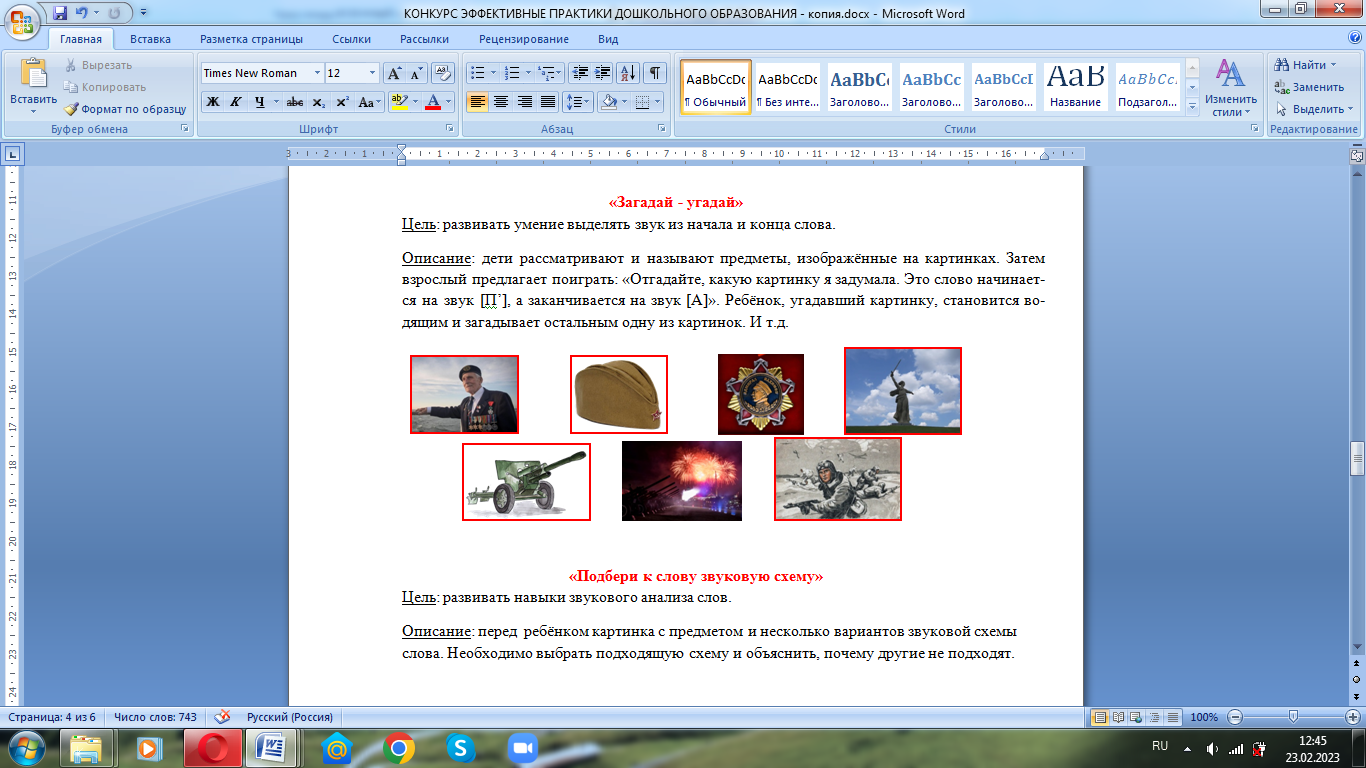                                           «Подбери к слову звуковую схему»Цель: развивать навыки звукового анализа слов.Описание: перед  ребёнком картинка с предметом и несколько вариантов звуковой схемы слова. Необходимо выбрать подходящую схему и объяснить, почему другие не подходят.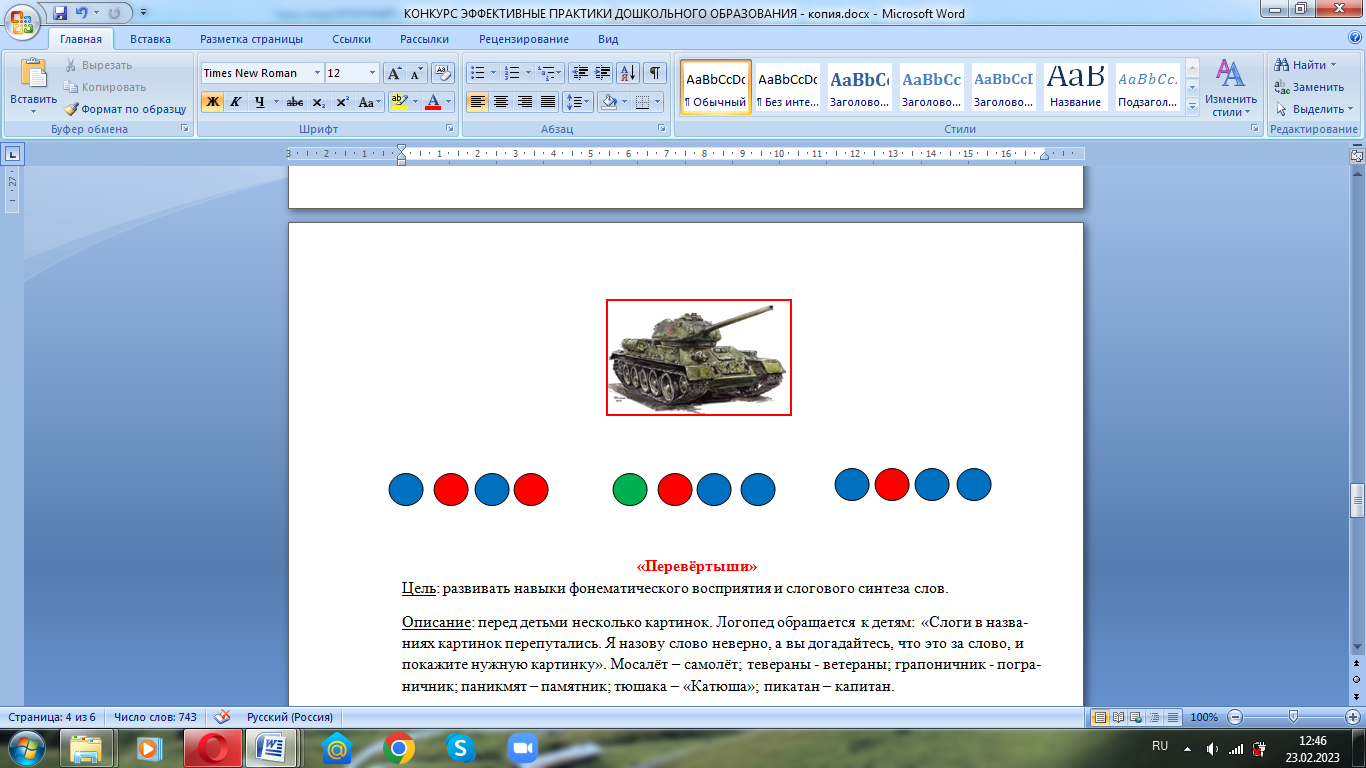                                                              «Перевёртыши»Цель: развивать навыки фонематического восприятия и слогового синтеза слов.Описание: перед детьми несколько картинок. Логопед обращается к детям: «Слоги в названиях картинок перепутались. Я назову слово неверно, а вы догадайтесь, что это за слово, и покажите нужную картинку». Мосалёт – самолёт; тевераны - ветераны; грапоничник - пограничник; паникмят – памятник; тюшака – «Катюша»; пикатан – капитан.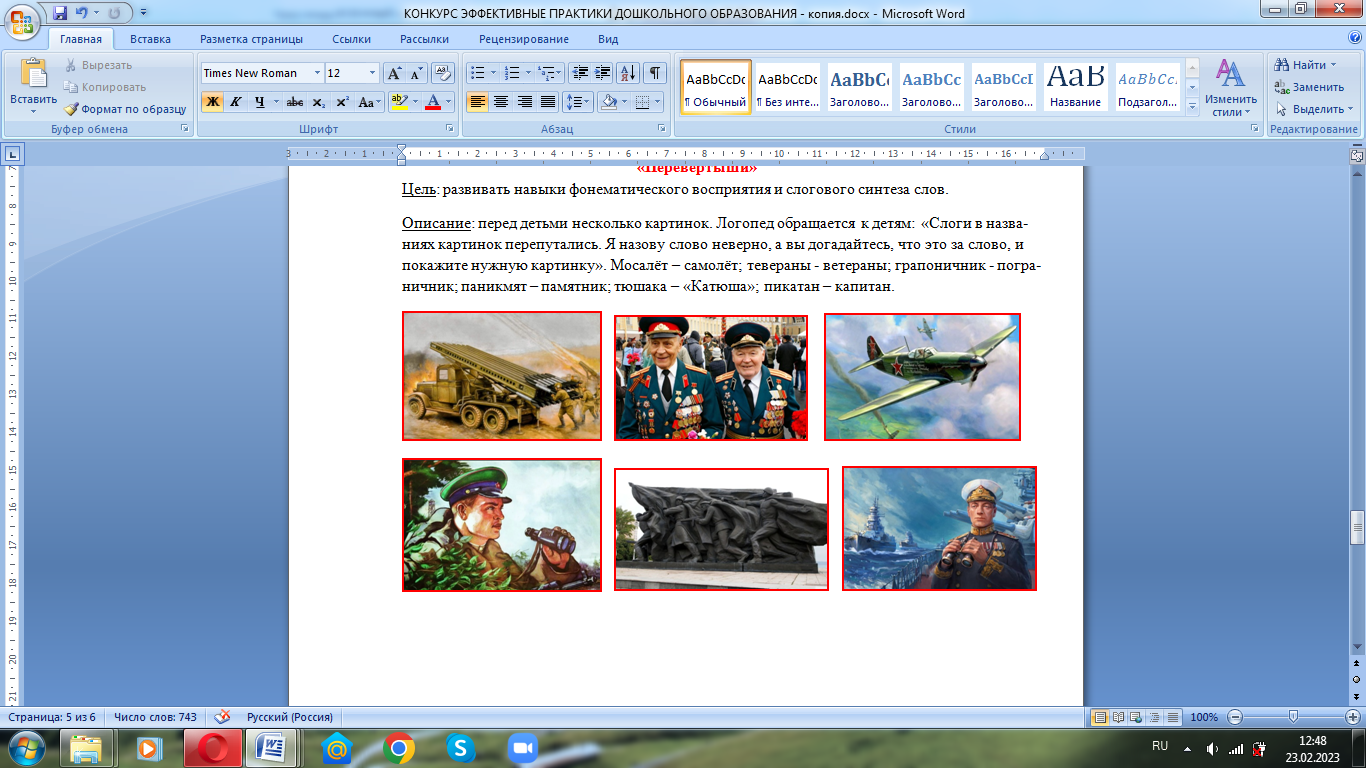 «Кроссворд  «Военный»»Цель: обучение элементам грамоты (развитие навыков письма и чтения)Описание: дети с помощью взрослого разгадывают и заполняют кроссворд. Вопросы кроссворда может читать как взрослый, так и ребёнок, владеющий навыком чтения. Буквы, написание которых связано со знанием правил правописания, должны быть уже напечатаны в кроссворде.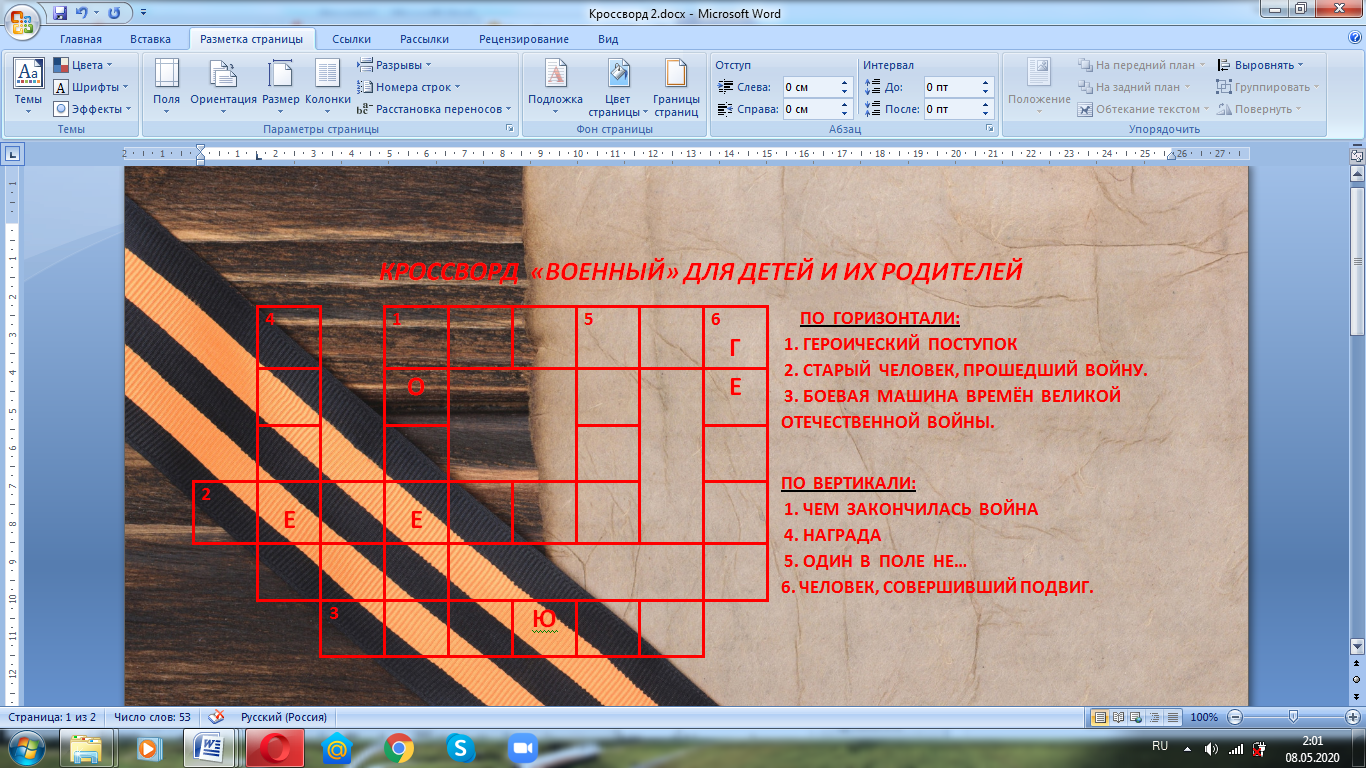                                                                      «Ребусы»Цель: обучать элементам грамоты (развитие навыков чтения), развивать логическое мышление, умение употряблять предлоги.Описание:  детям  предлагаются следующие ребусы (награда, подвиг, воин, граната).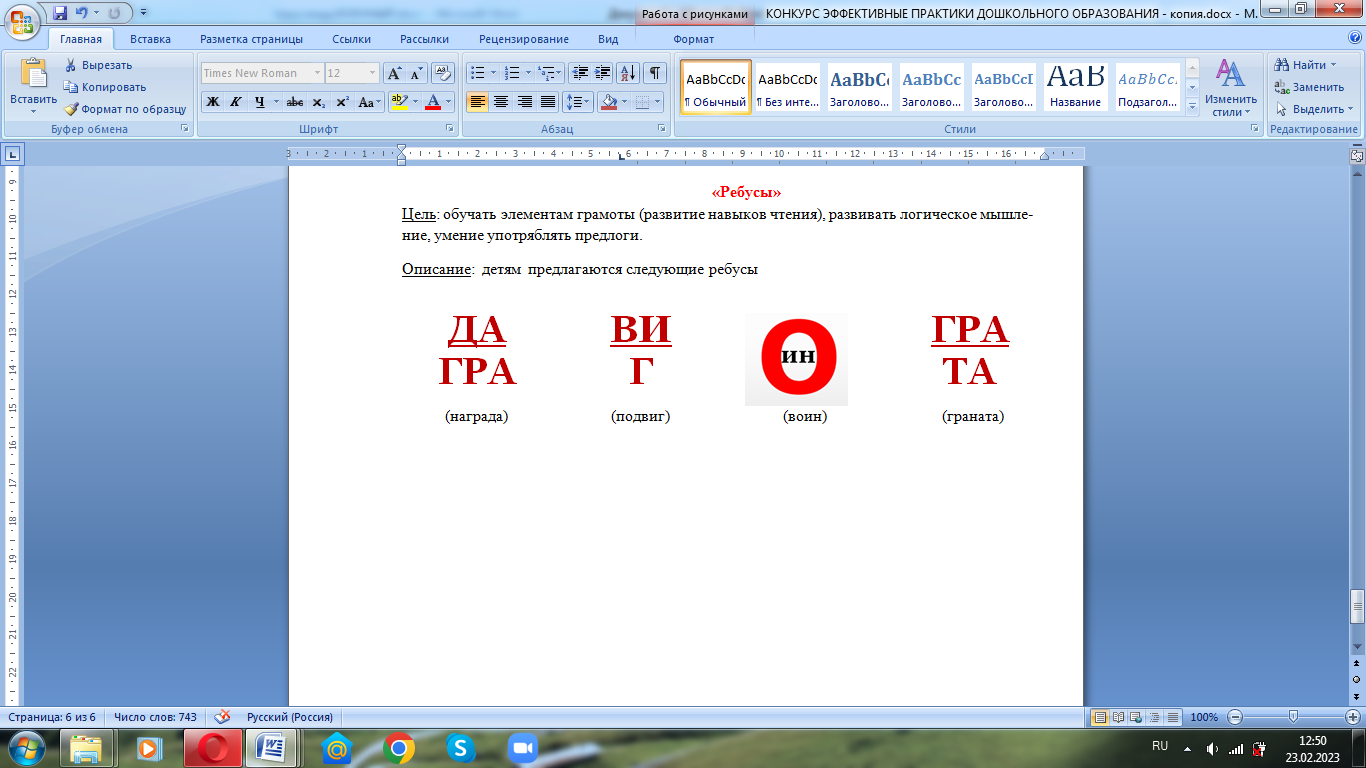 